Maths – Summer 2 week 2 - Time                             08.06.2020Key vocabulary – o’clock, hands, time, before, after, next 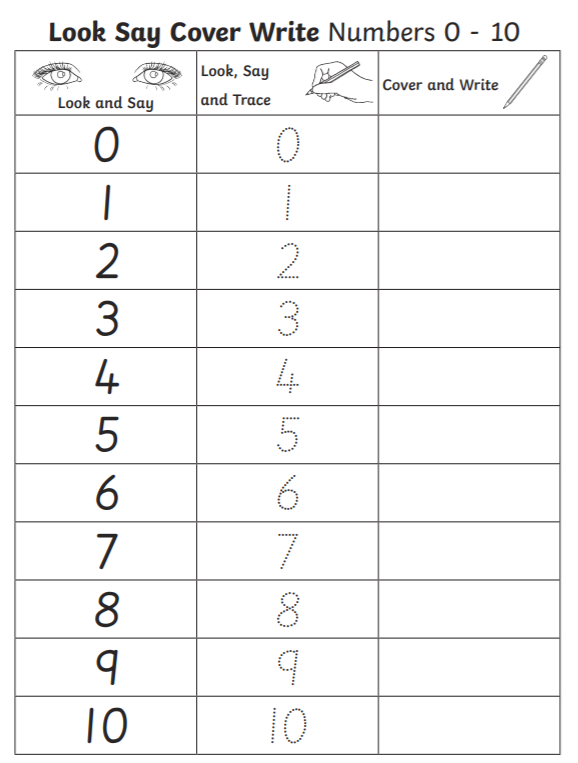 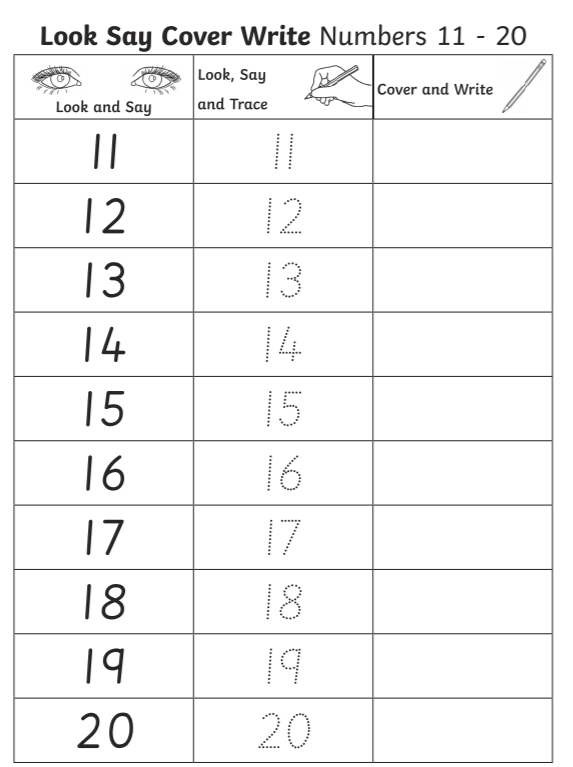 1Starter – Re-cap 3D shapes from last week. Quickly look around the room you are in and tell someone all the shapes you can see. Main – Make a timetable of your day. You could take photos for each activity or draw it yourself. Make sure to write in mealtimes and everything else you do in your usual day. For an extra challenge, write down the times you do each activity!2 Starter – Write out the numbers 1-20. Place them on a floor in a circle and close your eyes. Move around the circle and point to one – make sure your eyes are still closed! What is one less than this number? Repeat this a few times.  Main - Ask your family to play ‘What’s the Time Mr Wolf?’ One person stands with their back to the group and everyone else asks, “What’s the time Mr Wolf?” Mr Wolf says a time, e.g. “4 o’clock” and everyone steps forward 4 steps. Continue with different times, until Mr Wolf says “dinnertime!” and chases everyone back to the start. The person Mr Wolf catches becomes Mr Wolf next.3Starter – As yesterday Main - Make your own clock using a paper plate or by cutting a circle out of cardboard. Use a real clock to help you to write the numbers correctly and make your own clock hands. You could set the clock to different times to help you know when it is time for something, e.g. if you want to know when bedtime is. 4Starter – As yesterday Main - Number formation – Look at the worksheet below. Practice writing out your numbers using your best writing! 